Aliakbar NEBOSH certified/ACIEHAliakbar NEBOSH certified/ACIEH
Email: aliakbar-394861@2freemail.com  
Email: aliakbar-394861@2freemail.com  Profile:Male , 41 , MarriedMale , 41 , Married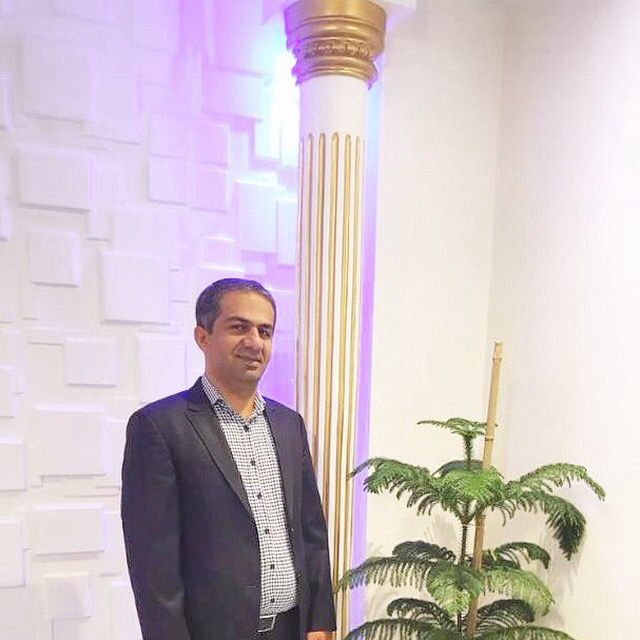 Nationality:IranIranCurrent location        Iran, TehranIran, TehranCurrent position:OHS (Occupational Health & Safety) ManagerOHS (Occupational Health & Safety) ManagerPreferred Locations:Tehran Iran, Anywhere outside IranTehran Iran, Anywhere outside IranSalary expectation:Not Specified/ NegotiableNot Specified/ NegotiableWORK EXPERIENCENov 2014-PresentIranPosition:Customer Unit Iran OHS(Occupational Health&Safety ManagerProject:MCI, MTN MAIN RESPONSIBILITIES:Managing the OHS of Iran country including MCI and MTN projects as below:Design OHS management system framework and documents.Develop OHS regional strategy aligned to global OHS framework.Provide functional OHS expertise.Manage OHS reporting and incident management.Apply and facilitate execution of OHS policies and directives.Monitor compliance with Labor laws and OHS legislation.Monitor Supplier OHS performance.Preparing customer unit Iran shortage of documents (OHS Plan, EAP/Emergency Action Plan, Training Plan, Vehicle and Driving safety, Emergency Drills and Exercises, Hazard identification and risk assessment study and etc.Management the safety of telecom industry projects, workshops and training handling, supplier code of conduct audit, supplier pre-evaluation, OHS management system implementation in suppliers, OHS governance meetings leading, review supplier OHS documents and plans, training planning, PPE, vehicle and driving safety, and safety and hygiene inspection of offices.2014 - 2015 IranPart Time Contract:HSE Engineering ConsultantProject:Yadavaran Oil ProjectMAIN RESPONSIBILITIES:Design and Preparation of HSE-MS Emergency Management Technical documents.MAIN RESPONSIBILITIES:Design and Preparation of HSE-MS Emergency Management Technical documents.2012 –Nov 2014IranPosition:HSE CoordinatorProject:North Azadegen Oil field project, Tehran officeMAIN RESPONSIBILITIES:Provide technical supports for engineering department in handling safety issues such as: HAZOP, HAZID and complying with regulatory requirements. Responsible for preparing written weekly and monthly HSE reports, statistics and presentations related to HSE performance.Design and revise office, Residence and the site ERT & ECC layouts and procedures.Design, develop and revise HSE-MS framework and required HSE engineering procedures and guide lines.Prepare training schedules, power points, and conduct HSE awareness training of staff as per the plan.Prepare, and performing internal HSE audit and inspection plan.Carry out HSE audits & inspections as per the plan.Undertake technical leadership for implementation of HSE-MS documents, HSE Plan, ERP and safety incident investigations.Encourages development of a strong organizational safety culture, actively supports implementation of measures for improvement of organizational safety awareness through training and review of HSE-MS procedures.Establishing, maintaining, implementing and improving the HSE Management System in compliance with OHSAS -18001 and ISO 14001 standards and OGP HSE-MS guidelines.Providing authoritative advice for site HSE supervisors on all health, safety and, environmental aspects of engineering activities to ensure safe, and environmental acceptable surface activities, and continuous improvement in HSE performance.Ensure all HSE philosophies, policies, and procedures are understood and adhered to in the site to help ensure delivery of the expected HSE performance.Analyzes, and interpret statistical data via graphs, maps related to exposure factors concerning environmental, accidents and occupational illnesses and prepare reports.Track incidents and maintains HSE records and HSE tracking database system. Initiates incident investigations related to accidents and near misses via using incident investigation techniques.Formulates and recommends policies and measures to reduce or eliminate accidents, health hazards and damage to life and property. Develop the required HSE procedures upon award of contract and monitor implementation.To assist HSE manager and management of engineering department in the preparation of HSE technical specification, procedures, manuals, PHAST, ALOHA analysis, fire designing, safety analysis of engineering drawings, PFD, PID, and etc., and ensure they are communicated and implemented to assist, and adviseengineering department by planning and organizing HSE audits and inspections.To conduct Hazard Identification & Risk Assessment, FMEA, PHA, FTA, HAZOP, and Job Safety Analysis for identifying hazards, risks evaluation, and consider preventive actions, and control measures to reduce the risks to people, the environment, assets and the business to ALARP. Design Drill & Exercises Matrix, Calendar, and Schedule for the whole year for the office, residence and the field site, and audit the implementation based on Emergency Response Plan to ensure the highest level of preparedness in any emergency.Design Contractual HSE Requirements, ITB, HSE part of contracts, participation in Kick off, Execution, and open bid meetings, preparing HSE pre-qualification questionnaire in line with OGP HSE-MS Guideline, establish bid evaluation criteriato assess the extent to which HSE and its management are organized by contractor,  verify, that the engineering contractors perform work, under their respective contracts, in a manner, which assure the health and safety of staff, and avoid harmful emission in the environment.Conducting Safety meeting and internal audit with recommendations for corrective measures designed, and perform HSE training Programs, hazard identification and accident investigation and follow up.Lead and technical support the site HSE manager/ supervisors in delivering a continual improvement in the HSE culture of contractors of the workplace.Alert Engineering management or related parties to any changes which have a significant negative impact on well or operational HSE in written.Responsible for general safety of Tehran office and residence and, preparing plan, HSE Bulletins,monthly inspection of fire extinguishers, fire hydrants, hoses and automatic detection and extinguishing systems.Hygienic inspection of Tehran residence, kitchen and canteen services, and implementing hygienic programs at buildings and preparing report.Undertaking HSE Manager Responsibilities in the absence of HSE manager.Prepare and conduct internal HSE management system audit and inspection plan.2011 - 2012 IranPosition:Technical HSE lead expertProject:South pars gas field development, under client of POGC co. phases 15 & 16 (Construction & Pre-Commissioning).MAIN RESPONSIBILITIES:Prepare and issue reports including main conclusions of safety studies and reviews conducted, explanations of the main findings, recommendations, and conclusions.Follow-up day-to-day progress of engineering activities (basic and detailed) to ensure recommendations from safety reviews are implemented into the design.Coordinate, review, and approve safety engineering activities carried out by subcontractors on behalf of Company.Ensure full and efficient coordination with Field Operations during engineering design, construction and with target of efficient start up / hand over to Operation.Review engineering designs produced by contractors to ensure compliance with Company requirements. Recommend changes, as necessary, to ensure that onshore safety risks are reduced risks to as low as reasonably practicable (ALARP) levels.Monitor contractors and vendor activities to ensure that plant, equipment and systems supplied for the onshore facilities meet the required safety performance standards.Conduct PHA & HAZOP (as Chairman or Secretary).Monitor pressure testing activities to ensure compliance with safety regulations.Assess and provide innovative technical solutions for prevention/control of safety incidents throughout all phases of project life, i.e. from design, construction, pre-commissioning, commissioning.Conduct safety assurance/audit to assess effectiveness or compliance to policies, standards and systems and provide recommendations.Provide technical supports for A.N.S co. in handling safety issues and complying with regulatory requirements.Undertake technical and leadership of classified hazard areas for construction Safety Management.Participate and share knowledge of best practices within the industry and higher learning institutions.Enforce the implementation of applicable A.N.Sprocedures and guidelines and affect the compliance to statutory and legislative requirements in order to ensure conformance to company policy and government regulations to safeguard A.N.S co. and shareholders’ integrity.Develop and implement distinctive behavior and culture within the working team to achieve high performance in work by leading the adoption and implementation of value methodologies to promote and instill high sense of commitment, ownership, integrity and loyalty that will contribute to operational excellence.2005 - 2010 IranPosition:Project HSE managerProject:The main contractor of Lamerd cement
factories project (Construction & commissioning)MAIN RESPONSIBILITIES:Assist site manager and Project Head to obtain required permits by communicating.Identify HSE hazards through impact analysis, assess risks and maintain records.Communicate hazards identified and control measures to be taken through HSE meetings.Compile Monthly statistical data
HSE Management Plan implementation.Ensure all project equipped with fire & safety equipment.Conduct emergency response mock drill&Revise ERP.Communication, Training and Contractor Management, Weekly and monthly HSE Meetings.Prepare training schedules, conduct HSE awareness training of staff including contractor staff as per plan.Contractor HSE management through meetings, performance review and inspections.Prepare internal HSE audit and inspection plan, Carry out HSE audits & inspections as per the plan.Manage and direct Health & Hygiene Inspections on Sites / Camps.MAIN ACHIEVEMENT:Outstanding HSE record in Iran cement industry: free accident certificate 5 years continuously.2005 - 2005Asalouyeh , IranPosition:HSE lead technicianProject:South pars gas field development, phases 4&5 (commissioning & production).MAIN RESPONSIBILITIES:Coordinate the hazard identification process, coordinates HAZOP, formal safety assessments process safety management issues and management of change to identity implications.Conducts and controls the systematic identification, assessment and control of hazards and risk during different project stages. Monitors critical activities, maintains the risk inventory.Develops safety procedures covering mechanical, electrical isolation, fire protection systems escape, evacuation and rescue systems, pre start up and safety reviews ,confined space, Follows up to ensure implementation and compliance.Demonstrates visible commitment to HSE by periodically leading/taking part in risk assessments audits, HSE meetings, emergency drills etc.Undertake technical and leadership for commissioning and Operations Safety Management.Encourages development of a strong organizational process safety culture, actively supports implementation of measures for improvement of organizational safety awareness through training and review of process operating and maintenance procedures.Coordinates process safety incident investigations.Establishing, maintaining, implementing and improving the Process Safety Management System; procedures and standards and developing improvement proposals.Advice for the safe management of all hazardous substances.Assist in developing Risk Assessments for the operations with a high potential risk which can take place in the production area and associated areas on the platform (i.e. columns , drums, pipe line, etc).Review and drive implementation of preventive and corrective actions with respect to process safety.Perform ongoing analysis of data derived from the investigation of all process safety accidents/incidents, makes recommendations designed to reduce the loss and monitors the effectiveness of corrective actions.2003 - 2005Asalouyeh , IranPosition:HSE officer& supervisorHSE officer& supervisorProject:South pars gas field development, phases 4&5 (construction, pre-commissioning, commissioning).South pars gas field development, phases 4&5 (construction, pre-commissioning, commissioning).MAIN RESPONSIBILITIES :Performing site inspection in compliance with company's safety, health and environmental system as well as Health Act and Workplace Safety and Environmental Public Health Regulations.Keeping and maintaining the HSE records and reporting.Conducting Toolbox and Safety Training Programs for all personnel.Identify unsafe practices, behaviors and conditions and in conjunction with line and facilitate mitigating measures.Implement a HSE management system (HSEMS) that is compliant with OHSAS 18001 and ISO 14001, and monitor compliance with the HSE review and analyze accidents and near misses and making corrective and preventive action.Ensure that operations employees, contractors and site visitors receive HSE inductions.Work closely with contractor and Service Company, HSE departments to ensure their compliance with internal policies and standards.Undertake technical and leadership for construction, pre- commissioning and commissioning Safety Management.MAIN RESPONSIBILITIES :Performing site inspection in compliance with company's safety, health and environmental system as well as Health Act and Workplace Safety and Environmental Public Health Regulations.Keeping and maintaining the HSE records and reporting.Conducting Toolbox and Safety Training Programs for all personnel.Identify unsafe practices, behaviors and conditions and in conjunction with line and facilitate mitigating measures.Implement a HSE management system (HSEMS) that is compliant with OHSAS 18001 and ISO 14001, and monitor compliance with the HSE review and analyze accidents and near misses and making corrective and preventive action.Ensure that operations employees, contractors and site visitors receive HSE inductions.Work closely with contractor and Service Company, HSE departments to ensure their compliance with internal policies and standards.Undertake technical and leadership for construction, pre- commissioning and commissioning Safety Management.EDUCATION2018-PresentQazvin Kar universityIndustrial Safety engineering, Master(MSc/MA)Qazvin Kar universityIndustrial Safety engineering, Master(MSc/MA)Qazvin, Iran2010 - 2011Tehran universityHSE(Health, Safety and Environmental) engineering, (one year course) 450 hours/ /certification, GPA 16.21/20Tehran universityHSE(Health, Safety and Environmental) engineering, (one year course) 450 hours/ /certification, GPA 16.21/20Tehran , Iran1998 - 2002Shiraz universityEnglish language, Bachelor(BSc/BA)Shiraz universityEnglish language, Bachelor(BSc/BA)Shiraz , IranCERTIFICATESYearTitleByLocation2004HSE CertificateHyundai consortiumAsalouyeh , Iran2004Safety AwardHyundai consortium, Site ManagerAsalouyeh , Iran2005HSE CertificateEni group (AGIP co.), Operation ManagerAsalouyeh , Iran2010Free Accident HSE CertificateCES, Site ManagerLamerd, Iran2010HSE CertificateCESLamerd, Iran2014HSE CertificateCNPC (China National Petroleum Company)Tehran, Iran2010Safety AwardPars university president for HSE &Firefightingtraining course as tutor at Parsian gas refinery.Lamerd , Iran 2011Safety AwardSafety AwardCES for HSE training courses of LCC (Lamerd cement company) new employees as tutor.Lamerd , Iran 2012CIEH level 3 award in health and safety in the work place /merit grade CIEH level 3 award in health and safety in the work place /merit grade CIEH , middle eastTehran, Iran2012ACIEH (accredited associate membership of CIEH)ACIEH (accredited associate membership of CIEH)CIEH , middle eastUAE2012OHSAS-18001 Lead Auditor certificateOHSAS-18001 Lead Auditor certificateKelmac groupTehran, Iran2014HSE certificateHSE certificateCNPC (China national petroleum corporation) international Ltd.coTehran, Iran2015OHS (Occupational Health & Safety) Managing SafetyOHS (Occupational Health & Safety) Managing SafetyEricsson AcademyOnline Course2015Occupational Health & Safety (OHS) incident handlingOccupational Health & Safety (OHS) incident handlingEricsson AcademyOnline Course2015OHS Manual Handling AwarenessOHS Manual Handling AwarenessEricsson AcademyOnline Course2015Security Sally Awareness TrainingSecurity Sally Awareness TrainingEricsson AcademyOnline Course2015Electrical Hazards & NFPA 70E OverviewElectrical Hazards & NFPA 70E OverviewEricsson AcademyOnline Course2015Occupational Health & Safety - an introductionOccupational Health & Safety - an introductionEricsson AcademyOnline Course2017Anti-corruptionAnti-corruptionEricsson AcademyOnline Course2017Welcome to EricssonWelcome to EricssonEricsson AcademyOnline Course2017Safe Driving AwarenessSafe Driving AwarenessEricsson AcademyOnline Course2017We are EricssonWe are EricssonEricsson AcademyOnline Course2017Unconscious BiasUnconscious BiasEricsson AcademyOnline Course2017Data PrivacyData PrivacyEricsson AcademyOnline Course2018Safe ClimbingSafe ClimbingEricsson AcademyOnline Course2018NEBOSH Award in health and safety of workplaceNEBOSH Award in health and safety of workplaceNEBOSHUnited Kingdom2018General Safety for HSE managers (40 hrs.) Merit gradeGeneral Safety for HSE managers (40 hrs.) Merit gradeIran Labor ministryTehran, Iran2018Hazard identification and risk assessment (16 hrs.) Merit gradeHazard identification and risk assessment (16 hrs.) Merit gradeIran Labor ministryTehran, Iran2019Fire Safety Courses, Iran Waste Management Exposition (IWEX)Fire Safety Courses, Iran Waste Management Exposition (IWEX)UNESCO Chair on Environmental EducationTehran, IranIT SKILLSWindows & Office toolsMS-Word, Power point, ExcelMS-Word, Power point, ExcelMS-Word, Power point, ExcelAdvancedLANGUAGESEnglishEnglishEnglishFluentFluentPersianPersianPersianNativeNativeOTHER QUALIFICATION & ABILITIESOTHER QUALIFICATION & ABILITIESOTHER QUALIFICATION & ABILITIESEvacuation and emergency response planning (ERP).Firefighting training, planning and drills. Preparing plan for checking fire
extinguishers and fire hydrants, hoses and automatic detection and
extinguishing systems.Accident/Incident investigation, accident analysis and corrective action.Reporting any accident, incident, and near miss to the line manager and registration in the tool.HSE Policy, targets, KPI’s and preparing HSE plan for the projects.HSE Responsibilities and organization for HSE activities.Induction course, toolbox meeting and safety training programs.Health and hygiene programs, familiar with Rigging & drilling safety.Scaffolding and working at height. Scaffolding inspection and instruction.HSE working procedures and instructions.Loading, unloading and lifting equipment.HSE Statistics reports such as: frequency rate, severity rate, injury rate,
Fatality rate. Accident, incident reports & Investigation.HSE audit plan, targets and results.Permit to work system for special tasks such as: radiography, confined
space, flammable gas, fuel, and heavy lifting.General safety regulation and local legal regulation implementation regarding HSE.Safety control signs system such as: color-coding for lifting equipment,
safety signs, and scaff-tag system for scaffolding inspection.HSE patrol and inspection system.HSE Committee/ meeting programs.Establishment and control of risk assessment.Project HSE documentation.Radiography: checking the radiography area, signs, signals, lighting,
Barricades, watchman, radiography equipment, and records of
radiography sources, communication with other persons in the vicinity, and
permit to work system.Excavation: checking the warning tape, signs, hard barricade, bank board,
lighting, signals, watchman, underground services, access, adjacent
structure, stability/ support, shoring, gas/ fume monitoring, position of
material/ equipment, vehicle movement, protection of other persons, and
excavation permit.Confined space: method statements, general gas testing, P.P.E (personal
protective equipment), rescue procedure, and permit to work.Scaffolding: supervision of erection, bases/ footing, sole boards and
Base plats, standards-plumb and square, standards-spacing and
Staggered joints, transom- spacing, bracing, tying/ stability,
Working Platforms-widths-access, scaffold boards, access to
Scaffold, guard Rails and toe boards, condition of equipment,
Hand over system (scaff-tag), and scaffold inspection.Permit to work system.Gas welding and cutting: upright and secure the gas cylinders, valve keys,
caps, gauges, flash back arrestors, hoses, protection screens, and fire
protection/ prevention.Warehouse/ storage: access-aisles-gangway, storage of flammables,
firefighting, Equipment and chemical hazardous substances, exits-marked-obstruction,
smoking restriction, safe stacking, and forklift operations.Electricity and electrical tools: cable protection, earth leakage circuit
breakers, inspection/ maintenance, water proof installation, installation by
qualified personnel, plugs/ sockets, electrical boards/ panels.P.P.E and warning signs.Fire prevention: fire extinguishers, fire hydrants, fire detectors,
inspection, and supervision.HSE management: Directing and handling (safety, fire station
, environment, occupational safety& Clinic) sections.Vehicles and cranes inspection & Lifting operation: Periodical vehicles, cranes
& tower cranes technical inspection, crane (crane equipment, certificate,
operator, and lifting equipment), ,checking the loading, unloading (load chart,
safe working load).Crane safety training: holding lifting training courses for riggers, operators and
safety officers.Preparing Warning & award procedures.Preparing and controlling MSDS.Construction, pre-commissioning, commissioning and production safety.Interview with HSE job seekers and select qualified HSE specialists, fire
fighters, nurses and industrial hygienists.General safety training such as: use of P.P.E (personal protective
equipment), passing regulation, vehicle regulation, radiography, firefighting, first aid, electricity, working at height, safety signs, and
emergency times.Ladders: inspection and condition, prevention of movement, stepping off
points, angle of repose, maintenance and storage.P.P.E (personal protective equipment): inspection (hearing protection, eye
protection, hand protection, foot protection, face protection, respiratory
protection, safety harnesses/ belts, clothing and specialist
P.P.E), training for correct use of P.P.E, and condition of P.P.E.Working at height: ladder access, staircase, working platform-access/
loose material, openings, hand rails, mid rails, toe boards, suitable scaffold working
platforms above 2 meter, life lines, scaff tag system.
Safety netting, lifting/ lowering of materials, safe use of tools (secure by
line), and protection of other persons (barricades, warning signs etc).Housekeeping: loose materials, projecting nails, refuse containers, food
waste, scrap, passageway/ gangway, and stacking.Sand/ Grit blasting: inspection of equipment, grounding of cables,
shielding/ protection of other areas, air supply, hoses, barricades, signs
and, P.P.E.Steel structure erection: method statement, access, lifelines, safety
Harnesses, openings, safety guards and fire protection.Storage of gas bottles (LPG, Oxygen, Acetylene etc): secure covered
storage facility, upright storage and secured, ventilation, fire
extinguishers, separate storage (full/ empties and oxy/ acetylene), warning
signs, valve caps, and handling.Fuel storage: separate and secure from other work areas, clearly signed,
firefighting equipment, and housekeeping.Clinic management: Physician, Nurse and Ambulance driver and continuous monitoring of healthy of employees by statistics from clinic.Hygienic inspection of camp and guesthousesand implementing poisoning programs at work
area camps and office buildings.Hygienic inspection of kitchen and canteen services.First aid, firefighting, electrical safety cold works & hot work, Crane
inspection & lifting safety, scaffolding safety, confined space, heavy lifting
safety, excavation, concreting safety.Design HSE management structure of the company, preparing HSE Plan's procedures and manuals, and all HSE documents, risk assessments and analysis for different industries.Evacuation and emergency response planning (ERP).Firefighting training, planning and drills. Preparing plan for checking fire
extinguishers and fire hydrants, hoses and automatic detection and
extinguishing systems.Accident/Incident investigation, accident analysis and corrective action.Reporting any accident, incident, and near miss to the line manager and registration in the tool.HSE Policy, targets, KPI’s and preparing HSE plan for the projects.HSE Responsibilities and organization for HSE activities.Induction course, toolbox meeting and safety training programs.Health and hygiene programs, familiar with Rigging & drilling safety.Scaffolding and working at height. Scaffolding inspection and instruction.HSE working procedures and instructions.Loading, unloading and lifting equipment.HSE Statistics reports such as: frequency rate, severity rate, injury rate,
Fatality rate. Accident, incident reports & Investigation.HSE audit plan, targets and results.Permit to work system for special tasks such as: radiography, confined
space, flammable gas, fuel, and heavy lifting.General safety regulation and local legal regulation implementation regarding HSE.Safety control signs system such as: color-coding for lifting equipment,
safety signs, and scaff-tag system for scaffolding inspection.HSE patrol and inspection system.HSE Committee/ meeting programs.Establishment and control of risk assessment.Project HSE documentation.Radiography: checking the radiography area, signs, signals, lighting,
Barricades, watchman, radiography equipment, and records of
radiography sources, communication with other persons in the vicinity, and
permit to work system.Excavation: checking the warning tape, signs, hard barricade, bank board,
lighting, signals, watchman, underground services, access, adjacent
structure, stability/ support, shoring, gas/ fume monitoring, position of
material/ equipment, vehicle movement, protection of other persons, and
excavation permit.Confined space: method statements, general gas testing, P.P.E (personal
protective equipment), rescue procedure, and permit to work.Scaffolding: supervision of erection, bases/ footing, sole boards and
Base plats, standards-plumb and square, standards-spacing and
Staggered joints, transom- spacing, bracing, tying/ stability,
Working Platforms-widths-access, scaffold boards, access to
Scaffold, guard Rails and toe boards, condition of equipment,
Hand over system (scaff-tag), and scaffold inspection.Permit to work system.Gas welding and cutting: upright and secure the gas cylinders, valve keys,
caps, gauges, flash back arrestors, hoses, protection screens, and fire
protection/ prevention.Warehouse/ storage: access-aisles-gangway, storage of flammables,
firefighting, Equipment and chemical hazardous substances, exits-marked-obstruction,
smoking restriction, safe stacking, and forklift operations.Electricity and electrical tools: cable protection, earth leakage circuit
breakers, inspection/ maintenance, water proof installation, installation by
qualified personnel, plugs/ sockets, electrical boards/ panels.P.P.E and warning signs.Fire prevention: fire extinguishers, fire hydrants, fire detectors,
inspection, and supervision.HSE management: Directing and handling (safety, fire station
, environment, occupational safety& Clinic) sections.Vehicles and cranes inspection & Lifting operation: Periodical vehicles, cranes
& tower cranes technical inspection, crane (crane equipment, certificate,
operator, and lifting equipment), ,checking the loading, unloading (load chart,
safe working load).Crane safety training: holding lifting training courses for riggers, operators and
safety officers.Preparing Warning & award procedures.Preparing and controlling MSDS.Construction, pre-commissioning, commissioning and production safety.Interview with HSE job seekers and select qualified HSE specialists, fire
fighters, nurses and industrial hygienists.General safety training such as: use of P.P.E (personal protective
equipment), passing regulation, vehicle regulation, radiography, firefighting, first aid, electricity, working at height, safety signs, and
emergency times.Ladders: inspection and condition, prevention of movement, stepping off
points, angle of repose, maintenance and storage.P.P.E (personal protective equipment): inspection (hearing protection, eye
protection, hand protection, foot protection, face protection, respiratory
protection, safety harnesses/ belts, clothing and specialist
P.P.E), training for correct use of P.P.E, and condition of P.P.E.Working at height: ladder access, staircase, working platform-access/
loose material, openings, hand rails, mid rails, toe boards, suitable scaffold working
platforms above 2 meter, life lines, scaff tag system.
Safety netting, lifting/ lowering of materials, safe use of tools (secure by
line), and protection of other persons (barricades, warning signs etc).Housekeeping: loose materials, projecting nails, refuse containers, food
waste, scrap, passageway/ gangway, and stacking.Sand/ Grit blasting: inspection of equipment, grounding of cables,
shielding/ protection of other areas, air supply, hoses, barricades, signs
and, P.P.E.Steel structure erection: method statement, access, lifelines, safety
Harnesses, openings, safety guards and fire protection.Storage of gas bottles (LPG, Oxygen, Acetylene etc): secure covered
storage facility, upright storage and secured, ventilation, fire
extinguishers, separate storage (full/ empties and oxy/ acetylene), warning
signs, valve caps, and handling.Fuel storage: separate and secure from other work areas, clearly signed,
firefighting equipment, and housekeeping.Clinic management: Physician, Nurse and Ambulance driver and continuous monitoring of healthy of employees by statistics from clinic.Hygienic inspection of camp and guesthousesand implementing poisoning programs at work
area camps and office buildings.Hygienic inspection of kitchen and canteen services.First aid, firefighting, electrical safety cold works & hot work, Crane
inspection & lifting safety, scaffolding safety, confined space, heavy lifting
safety, excavation, concreting safety.Design HSE management structure of the company, preparing HSE Plan's procedures and manuals, and all HSE documents, risk assessments and analysis for different industries.Evacuation and emergency response planning (ERP).Firefighting training, planning and drills. Preparing plan for checking fire
extinguishers and fire hydrants, hoses and automatic detection and
extinguishing systems.Accident/Incident investigation, accident analysis and corrective action.Reporting any accident, incident, and near miss to the line manager and registration in the tool.HSE Policy, targets, KPI’s and preparing HSE plan for the projects.HSE Responsibilities and organization for HSE activities.Induction course, toolbox meeting and safety training programs.Health and hygiene programs, familiar with Rigging & drilling safety.Scaffolding and working at height. Scaffolding inspection and instruction.HSE working procedures and instructions.Loading, unloading and lifting equipment.HSE Statistics reports such as: frequency rate, severity rate, injury rate,
Fatality rate. Accident, incident reports & Investigation.HSE audit plan, targets and results.Permit to work system for special tasks such as: radiography, confined
space, flammable gas, fuel, and heavy lifting.General safety regulation and local legal regulation implementation regarding HSE.Safety control signs system such as: color-coding for lifting equipment,
safety signs, and scaff-tag system for scaffolding inspection.HSE patrol and inspection system.HSE Committee/ meeting programs.Establishment and control of risk assessment.Project HSE documentation.Radiography: checking the radiography area, signs, signals, lighting,
Barricades, watchman, radiography equipment, and records of
radiography sources, communication with other persons in the vicinity, and
permit to work system.Excavation: checking the warning tape, signs, hard barricade, bank board,
lighting, signals, watchman, underground services, access, adjacent
structure, stability/ support, shoring, gas/ fume monitoring, position of
material/ equipment, vehicle movement, protection of other persons, and
excavation permit.Confined space: method statements, general gas testing, P.P.E (personal
protective equipment), rescue procedure, and permit to work.Scaffolding: supervision of erection, bases/ footing, sole boards and
Base plats, standards-plumb and square, standards-spacing and
Staggered joints, transom- spacing, bracing, tying/ stability,
Working Platforms-widths-access, scaffold boards, access to
Scaffold, guard Rails and toe boards, condition of equipment,
Hand over system (scaff-tag), and scaffold inspection.Permit to work system.Gas welding and cutting: upright and secure the gas cylinders, valve keys,
caps, gauges, flash back arrestors, hoses, protection screens, and fire
protection/ prevention.Warehouse/ storage: access-aisles-gangway, storage of flammables,
firefighting, Equipment and chemical hazardous substances, exits-marked-obstruction,
smoking restriction, safe stacking, and forklift operations.Electricity and electrical tools: cable protection, earth leakage circuit
breakers, inspection/ maintenance, water proof installation, installation by
qualified personnel, plugs/ sockets, electrical boards/ panels.P.P.E and warning signs.Fire prevention: fire extinguishers, fire hydrants, fire detectors,
inspection, and supervision.HSE management: Directing and handling (safety, fire station
, environment, occupational safety& Clinic) sections.Vehicles and cranes inspection & Lifting operation: Periodical vehicles, cranes
& tower cranes technical inspection, crane (crane equipment, certificate,
operator, and lifting equipment), ,checking the loading, unloading (load chart,
safe working load).Crane safety training: holding lifting training courses for riggers, operators and
safety officers.Preparing Warning & award procedures.Preparing and controlling MSDS.Construction, pre-commissioning, commissioning and production safety.Interview with HSE job seekers and select qualified HSE specialists, fire
fighters, nurses and industrial hygienists.General safety training such as: use of P.P.E (personal protective
equipment), passing regulation, vehicle regulation, radiography, firefighting, first aid, electricity, working at height, safety signs, and
emergency times.Ladders: inspection and condition, prevention of movement, stepping off
points, angle of repose, maintenance and storage.P.P.E (personal protective equipment): inspection (hearing protection, eye
protection, hand protection, foot protection, face protection, respiratory
protection, safety harnesses/ belts, clothing and specialist
P.P.E), training for correct use of P.P.E, and condition of P.P.E.Working at height: ladder access, staircase, working platform-access/
loose material, openings, hand rails, mid rails, toe boards, suitable scaffold working
platforms above 2 meter, life lines, scaff tag system.
Safety netting, lifting/ lowering of materials, safe use of tools (secure by
line), and protection of other persons (barricades, warning signs etc).Housekeeping: loose materials, projecting nails, refuse containers, food
waste, scrap, passageway/ gangway, and stacking.Sand/ Grit blasting: inspection of equipment, grounding of cables,
shielding/ protection of other areas, air supply, hoses, barricades, signs
and, P.P.E.Steel structure erection: method statement, access, lifelines, safety
Harnesses, openings, safety guards and fire protection.Storage of gas bottles (LPG, Oxygen, Acetylene etc): secure covered
storage facility, upright storage and secured, ventilation, fire
extinguishers, separate storage (full/ empties and oxy/ acetylene), warning
signs, valve caps, and handling.Fuel storage: separate and secure from other work areas, clearly signed,
firefighting equipment, and housekeeping.Clinic management: Physician, Nurse and Ambulance driver and continuous monitoring of healthy of employees by statistics from clinic.Hygienic inspection of camp and guesthousesand implementing poisoning programs at work
area camps and office buildings.Hygienic inspection of kitchen and canteen services.First aid, firefighting, electrical safety cold works & hot work, Crane
inspection & lifting safety, scaffolding safety, confined space, heavy lifting
safety, excavation, concreting safety.Design HSE management structure of the company, preparing HSE Plan's procedures and manuals, and all HSE documents, risk assessments and analysis for different industries.Evacuation and emergency response planning (ERP).Firefighting training, planning and drills. Preparing plan for checking fire
extinguishers and fire hydrants, hoses and automatic detection and
extinguishing systems.Accident/Incident investigation, accident analysis and corrective action.Reporting any accident, incident, and near miss to the line manager and registration in the tool.HSE Policy, targets, KPI’s and preparing HSE plan for the projects.HSE Responsibilities and organization for HSE activities.Induction course, toolbox meeting and safety training programs.Health and hygiene programs, familiar with Rigging & drilling safety.Scaffolding and working at height. Scaffolding inspection and instruction.HSE working procedures and instructions.Loading, unloading and lifting equipment.HSE Statistics reports such as: frequency rate, severity rate, injury rate,
Fatality rate. Accident, incident reports & Investigation.HSE audit plan, targets and results.Permit to work system for special tasks such as: radiography, confined
space, flammable gas, fuel, and heavy lifting.General safety regulation and local legal regulation implementation regarding HSE.Safety control signs system such as: color-coding for lifting equipment,
safety signs, and scaff-tag system for scaffolding inspection.HSE patrol and inspection system.HSE Committee/ meeting programs.Establishment and control of risk assessment.Project HSE documentation.Radiography: checking the radiography area, signs, signals, lighting,
Barricades, watchman, radiography equipment, and records of
radiography sources, communication with other persons in the vicinity, and
permit to work system.Excavation: checking the warning tape, signs, hard barricade, bank board,
lighting, signals, watchman, underground services, access, adjacent
structure, stability/ support, shoring, gas/ fume monitoring, position of
material/ equipment, vehicle movement, protection of other persons, and
excavation permit.Confined space: method statements, general gas testing, P.P.E (personal
protective equipment), rescue procedure, and permit to work.Scaffolding: supervision of erection, bases/ footing, sole boards and
Base plats, standards-plumb and square, standards-spacing and
Staggered joints, transom- spacing, bracing, tying/ stability,
Working Platforms-widths-access, scaffold boards, access to
Scaffold, guard Rails and toe boards, condition of equipment,
Hand over system (scaff-tag), and scaffold inspection.Permit to work system.Gas welding and cutting: upright and secure the gas cylinders, valve keys,
caps, gauges, flash back arrestors, hoses, protection screens, and fire
protection/ prevention.Warehouse/ storage: access-aisles-gangway, storage of flammables,
firefighting, Equipment and chemical hazardous substances, exits-marked-obstruction,
smoking restriction, safe stacking, and forklift operations.Electricity and electrical tools: cable protection, earth leakage circuit
breakers, inspection/ maintenance, water proof installation, installation by
qualified personnel, plugs/ sockets, electrical boards/ panels.P.P.E and warning signs.Fire prevention: fire extinguishers, fire hydrants, fire detectors,
inspection, and supervision.HSE management: Directing and handling (safety, fire station
, environment, occupational safety& Clinic) sections.Vehicles and cranes inspection & Lifting operation: Periodical vehicles, cranes
& tower cranes technical inspection, crane (crane equipment, certificate,
operator, and lifting equipment), ,checking the loading, unloading (load chart,
safe working load).Crane safety training: holding lifting training courses for riggers, operators and
safety officers.Preparing Warning & award procedures.Preparing and controlling MSDS.Construction, pre-commissioning, commissioning and production safety.Interview with HSE job seekers and select qualified HSE specialists, fire
fighters, nurses and industrial hygienists.General safety training such as: use of P.P.E (personal protective
equipment), passing regulation, vehicle regulation, radiography, firefighting, first aid, electricity, working at height, safety signs, and
emergency times.Ladders: inspection and condition, prevention of movement, stepping off
points, angle of repose, maintenance and storage.P.P.E (personal protective equipment): inspection (hearing protection, eye
protection, hand protection, foot protection, face protection, respiratory
protection, safety harnesses/ belts, clothing and specialist
P.P.E), training for correct use of P.P.E, and condition of P.P.E.Working at height: ladder access, staircase, working platform-access/
loose material, openings, hand rails, mid rails, toe boards, suitable scaffold working
platforms above 2 meter, life lines, scaff tag system.
Safety netting, lifting/ lowering of materials, safe use of tools (secure by
line), and protection of other persons (barricades, warning signs etc).Housekeeping: loose materials, projecting nails, refuse containers, food
waste, scrap, passageway/ gangway, and stacking.Sand/ Grit blasting: inspection of equipment, grounding of cables,
shielding/ protection of other areas, air supply, hoses, barricades, signs
and, P.P.E.Steel structure erection: method statement, access, lifelines, safety
Harnesses, openings, safety guards and fire protection.Storage of gas bottles (LPG, Oxygen, Acetylene etc): secure covered
storage facility, upright storage and secured, ventilation, fire
extinguishers, separate storage (full/ empties and oxy/ acetylene), warning
signs, valve caps, and handling.Fuel storage: separate and secure from other work areas, clearly signed,
firefighting equipment, and housekeeping.Clinic management: Physician, Nurse and Ambulance driver and continuous monitoring of healthy of employees by statistics from clinic.Hygienic inspection of camp and guesthousesand implementing poisoning programs at work
area camps and office buildings.Hygienic inspection of kitchen and canteen services.First aid, firefighting, electrical safety cold works & hot work, Crane
inspection & lifting safety, scaffolding safety, confined space, heavy lifting
safety, excavation, concreting safety.Design HSE management structure of the company, preparing HSE Plan's procedures and manuals, and all HSE documents, risk assessments and analysis for different industries.Evacuation and emergency response planning (ERP).Firefighting training, planning and drills. Preparing plan for checking fire
extinguishers and fire hydrants, hoses and automatic detection and
extinguishing systems.Accident/Incident investigation, accident analysis and corrective action.Reporting any accident, incident, and near miss to the line manager and registration in the tool.HSE Policy, targets, KPI’s and preparing HSE plan for the projects.HSE Responsibilities and organization for HSE activities.Induction course, toolbox meeting and safety training programs.Health and hygiene programs, familiar with Rigging & drilling safety.Scaffolding and working at height. Scaffolding inspection and instruction.HSE working procedures and instructions.Loading, unloading and lifting equipment.HSE Statistics reports such as: frequency rate, severity rate, injury rate,
Fatality rate. Accident, incident reports & Investigation.HSE audit plan, targets and results.Permit to work system for special tasks such as: radiography, confined
space, flammable gas, fuel, and heavy lifting.General safety regulation and local legal regulation implementation regarding HSE.Safety control signs system such as: color-coding for lifting equipment,
safety signs, and scaff-tag system for scaffolding inspection.HSE patrol and inspection system.HSE Committee/ meeting programs.Establishment and control of risk assessment.Project HSE documentation.Radiography: checking the radiography area, signs, signals, lighting,
Barricades, watchman, radiography equipment, and records of
radiography sources, communication with other persons in the vicinity, and
permit to work system.Excavation: checking the warning tape, signs, hard barricade, bank board,
lighting, signals, watchman, underground services, access, adjacent
structure, stability/ support, shoring, gas/ fume monitoring, position of
material/ equipment, vehicle movement, protection of other persons, and
excavation permit.Confined space: method statements, general gas testing, P.P.E (personal
protective equipment), rescue procedure, and permit to work.Scaffolding: supervision of erection, bases/ footing, sole boards and
Base plats, standards-plumb and square, standards-spacing and
Staggered joints, transom- spacing, bracing, tying/ stability,
Working Platforms-widths-access, scaffold boards, access to
Scaffold, guard Rails and toe boards, condition of equipment,
Hand over system (scaff-tag), and scaffold inspection.Permit to work system.Gas welding and cutting: upright and secure the gas cylinders, valve keys,
caps, gauges, flash back arrestors, hoses, protection screens, and fire
protection/ prevention.Warehouse/ storage: access-aisles-gangway, storage of flammables,
firefighting, Equipment and chemical hazardous substances, exits-marked-obstruction,
smoking restriction, safe stacking, and forklift operations.Electricity and electrical tools: cable protection, earth leakage circuit
breakers, inspection/ maintenance, water proof installation, installation by
qualified personnel, plugs/ sockets, electrical boards/ panels.P.P.E and warning signs.Fire prevention: fire extinguishers, fire hydrants, fire detectors,
inspection, and supervision.HSE management: Directing and handling (safety, fire station
, environment, occupational safety& Clinic) sections.Vehicles and cranes inspection & Lifting operation: Periodical vehicles, cranes
& tower cranes technical inspection, crane (crane equipment, certificate,
operator, and lifting equipment), ,checking the loading, unloading (load chart,
safe working load).Crane safety training: holding lifting training courses for riggers, operators and
safety officers.Preparing Warning & award procedures.Preparing and controlling MSDS.Construction, pre-commissioning, commissioning and production safety.Interview with HSE job seekers and select qualified HSE specialists, fire
fighters, nurses and industrial hygienists.General safety training such as: use of P.P.E (personal protective
equipment), passing regulation, vehicle regulation, radiography, firefighting, first aid, electricity, working at height, safety signs, and
emergency times.Ladders: inspection and condition, prevention of movement, stepping off
points, angle of repose, maintenance and storage.P.P.E (personal protective equipment): inspection (hearing protection, eye
protection, hand protection, foot protection, face protection, respiratory
protection, safety harnesses/ belts, clothing and specialist
P.P.E), training for correct use of P.P.E, and condition of P.P.E.Working at height: ladder access, staircase, working platform-access/
loose material, openings, hand rails, mid rails, toe boards, suitable scaffold working
platforms above 2 meter, life lines, scaff tag system.
Safety netting, lifting/ lowering of materials, safe use of tools (secure by
line), and protection of other persons (barricades, warning signs etc).Housekeeping: loose materials, projecting nails, refuse containers, food
waste, scrap, passageway/ gangway, and stacking.Sand/ Grit blasting: inspection of equipment, grounding of cables,
shielding/ protection of other areas, air supply, hoses, barricades, signs
and, P.P.E.Steel structure erection: method statement, access, lifelines, safety
Harnesses, openings, safety guards and fire protection.Storage of gas bottles (LPG, Oxygen, Acetylene etc): secure covered
storage facility, upright storage and secured, ventilation, fire
extinguishers, separate storage (full/ empties and oxy/ acetylene), warning
signs, valve caps, and handling.Fuel storage: separate and secure from other work areas, clearly signed,
firefighting equipment, and housekeeping.Clinic management: Physician, Nurse and Ambulance driver and continuous monitoring of healthy of employees by statistics from clinic.Hygienic inspection of camp and guesthousesand implementing poisoning programs at work
area camps and office buildings.Hygienic inspection of kitchen and canteen services.First aid, firefighting, electrical safety cold works & hot work, Crane
inspection & lifting safety, scaffolding safety, confined space, heavy lifting
safety, excavation, concreting safety.Design HSE management structure of the company, preparing HSE Plan's procedures and manuals, and all HSE documents, risk assessments and analysis for different industries.COMMENTSCOMMENTSPlease accept this as my application for an open position in your company/client. I hope you give me a chance to interview and it will be a privilege for me to work in your co.
thanks a lotPlease accept this as my application for an open position in your company/client. I hope you give me a chance to interview and it will be a privilege for me to work in your co.
thanks a lotPlease accept this as my application for an open position in your company/client. I hope you give me a chance to interview and it will be a privilege for me to work in your co.
thanks a lotPlease accept this as my application for an open position in your company/client. I hope you give me a chance to interview and it will be a privilege for me to work in your co.
thanks a lotPlease accept this as my application for an open position in your company/client. I hope you give me a chance to interview and it will be a privilege for me to work in your co.
thanks a lot